PE SPORTS PREMUIM2018 - 2019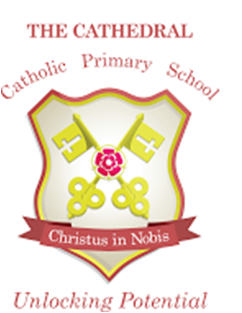 Key achievements to date:Areas for further improvement and baseline evidence of need:Membership of School Sports Partnership, SSCO Catholic schools cluster and Partnership and Lancaster Sports AssIncreased participation in all events – both competitive and non-competitiveImproved range of school clubs provided Enhanced coaching support  for all Key Stages - SSCO Focused on improving staff confidence in PEAudit and purchase of PE resources To re-apply for School Games MarkTo improve variety of PE after school clubs Increase and plan for further structured activities during lunch time and playtimes – Utilizing both support staff and pupil leaders Develop a whole school daily minimum 30 minutes exercise routine – cyber coach based in class – in time will help to increase levels of children’s fitnessImproving assessment in PETo reinvigorate Change 4Life ClubMeeting national curriculum requirements for swimming and water safetyPlease complete all of the below:What percentage of your Year 6 pupils could swim competently, confidently and proficiently over a distance of at least 25 metres when they left your primary school at the end of last academic year?75%Schools can choose to use the Primary PE and Sport Premium to provide additional provision for swimming but this must be for activity over and above the national curriculum requirements. Have you used it in this way?NoAcademic Year: 2018/19Total fund allocated: £17500The engagement of all pupils in regular physical activity The engagement of all pupils in regular physical activity The engagement of all pupils in regular physical activity The engagement of all pupils in regular physical activity Percentage of total allocation:The engagement of all pupils in regular physical activity The engagement of all pupils in regular physical activity The engagement of all pupils in regular physical activity The engagement of all pupils in regular physical activity 75%School focus with clarity on intended impact on pupils:Actions to achieve:Funding allocated:Evidence and impact:Sustainability and suggested next steps:To increase participation of inter school sports and non-competitive sportsFocus on improving basic competence and skills particularly focusing on multi skills and ABC. Increase engagement and activity of all pupils throughout the day with a focus at lunch times  Join SSN & OLCC & Lancaster Cluster Each Year group will receive sports coaching from Team Theme throughout the school year to support staff DevelopmentTwilight Training - Multi SkillsY5 play leader training T/A’s to attend for play and lunch times.SSN – £1995OLCC – £900Lancaster cluster – £100Team Theme - CPD - £5000Twilight Training on Multi skills - £200Included with SSN MembershipTo attend minimum of 85% of sporting events. Improved profile at sporting events. Children engaged and keen to represent school.  Increased confidence in staff teaching Multi SkillsIncreased range & diversity of clubs offeredIncreased engagement of pupils. .All staff to take turns to plan and attend sporting events. To identify where staff need additional training from external coachingTo embed muti-skills activities at playtime and lunchtime.The profile of PE and sport being raised across the school as a tool for whole school improvementThe profile of PE and sport being raised across the school as a tool for whole school improvementThe profile of PE and sport being raised across the school as a tool for whole school improvementThe profile of PE and sport being raised across the school as a tool for whole school improvementPercentage of total allocation:The profile of PE and sport being raised across the school as a tool for whole school improvementThe profile of PE and sport being raised across the school as a tool for whole school improvementThe profile of PE and sport being raised across the school as a tool for whole school improvementThe profile of PE and sport being raised across the school as a tool for whole school improvement4%School focus with clarity on intended impact on pupils:Actions to achieve:Funding allocated:Evidence and impact:Sustainability and suggested next steps:Focus on PPG and reluctant pupils attending competitive and noncompetitive sporting eventsUsing PE and sport to highlight Catholic Values – treating others with respect.Photographs and information on school website and sports notice board in the school hall.All pupils engaged in whole school sports day & Change 4 Life FestivalEncourage PPG and reluctant pupils to attend competitive and noncompetitive sporting events.Sporting events to be noted on school newsletter as well as school website. Focus on success of working as a team and representing the school well.Ensure website and school notice board and kept up to date.School Games Day (Sports Day) at University of Cumbria -  - All pupils & staff involved (Opening Ceremony – music Dance – cross curriculum links) None NoneNoneCharge for field£200 Coaches to and from festival - £400Increased number of PPG and reluctant pupils attending sporting eventsImproved prominence of PE in school and in School improvement plan Profile of sports raised. All pupils engaged in activities  Continue to monitor PPG Pupils and record engagement/enthusiasm in PE of reluctant pupils.Prominence of PE embedded in whole school All staff involved  Increased confidence, knowledge and skills of all staff in teaching PE and sport Increased confidence, knowledge and skills of all staff in teaching PE and sport Increased confidence, knowledge and skills of all staff in teaching PE and sport Increased confidence, knowledge and skills of all staff in teaching PE and sportPercentage of total allocation: Increased confidence, knowledge and skills of all staff in teaching PE and sport Increased confidence, knowledge and skills of all staff in teaching PE and sport Increased confidence, knowledge and skills of all staff in teaching PE and sport Increased confidence, knowledge and skills of all staff in teaching PE and sport3%School focus with clarity on intendedimpact on pupils:Actions to achieve:Fundingallocated:Evidence and impact:Sustainability and suggestednext steps:Teacher Training courses Staff CPD in PE and sports provided by  SSN training – working alongside coaches Improve staff confidence in delivering high quality PE lessons to ensure progress Multi Skills/ C4L TwilightHow to Assess PEEnsure staff attend CPD as part of SSN including – High quality dance and gymnasticsSafe Practice in PET/A TrainingY5 Play leadersHandball & Multi skills TrainingSSN Conference£200£200Improved staff confidence – more staff willing to be involved in PEImprove staff confidence in assessment of PE and to ensure progressionImproved quality of teaching Learning walks – observations To continue to audit CPD needs in order to identify further areas of development. Broader experience of a range of sports and activities offered to all pupilsBroader experience of a range of sports and activities offered to all pupilsBroader experience of a range of sports and activities offered to all pupilsBroader experience of a range of sports and activities offered to all pupilsPercentage of total allocation:Broader experience of a range of sports and activities offered to all pupilsBroader experience of a range of sports and activities offered to all pupilsBroader experience of a range of sports and activities offered to all pupilsBroader experience of a range of sports and activities offered to all pupils29%School focus with clarity on intendedimpact on pupils:Actions to achieve:Fundingallocated:Evidence and impact:Sustainability and suggestednext steps:Increased variety of extra-curriculum activities for all pupils. (Multi skills, football, netball, Tag-Rugby, Rounders, Dance, Indoor Athletics etc.)Children to continue to have good quality equipment to participate in sports club.New Resources - £5000Increased number of pupils attending sports clubsOne sports club per half term.Ask pupils which sports they would like as an extra-curriculum activity.Increased participation in competitive sportIncreased participation in competitive sportIncreased participation in competitive sportIncreased participation in competitive sportPercentage of total allocation:Increased participation in competitive sportIncreased participation in competitive sportIncreased participation in competitive sportIncreased participation in competitive sport13%School focus with clarity on intendedimpact on pupils:Actions to achieve:Fundingallocated:Evidence and impact:Sustainability and suggestednext steps:A range of planned opportunities to attend sports with and against other schools taking into account all abilities Enter events on the SSN, OLCC and Lancaster Cluster As well as participation – Change4Life FestivalSchool Sports Day SSN – £1995OLCC – £900Lancaster cluster – £100A good proportion of children represent the school at events/competitions.To engage in additional sporting events were possible